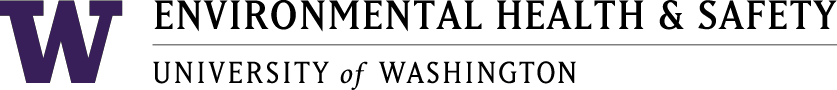 Health and Safety Committee 10 Meeting MinutesMarch 21, 2022	1:00 pm – 2:00 pmZoom*X=Present at meeting Meeting notes recorded by JMAgendaCall to order Approval of February minutesOARS Reports February 2022U-Wide Report March 2022Open DiscussionAdjourn1. Call to Order: Meeting called to order at 1:02 pm2. Approval of Minutes: Amended and approved February minutes3. OARS Reports 12-043 – employee cutting 2” suction hose with box cutter, cut pointer knuckle, required stitches – openKO will contact lab and remind supervisor to complete OARS report 01-008 – employee was pouring liquid nitrogen from dewar, splash on their shoe got through sock and blistered skin – open JW will follow up Water Resistant Shoe Covers02-038 – strong odor of a decaying animal, nauseating for employee – open JC put in a work order because of the odorPest control is planning to (or has already done so) open the walls to investigateEH&S can air sample for all gases except for natural gas EH&S should be copied on work order requests – SH will follow up02-039 – while comforting student, employee’s hair was pulled and was kicked in the face twice – closed 02-057 – employee threw out back while working in fume hood, unable to bend at waist, difficulty sitting and standing – closed 02-070 – child in the Fiddleheads Forest School tripped and bruised lip - closed02-071 – while tightening gas fitting for a house, wrench slipped off and pointer finger was cut at knuckle, required stitches and tendon was nicked – closed4. U-Wide Report: U-Wide meeting minutes 5. Open DiscussionEmergency response plans- these exist in a handful of locations, but the College nests under the University’s plans Accident prevention plan – comments could go to Sonia for edits, additions, or concerns All voting members received the invitation to take the HSC member training since it has been updatedDB: Covid plan – EH&S is updating all the guidance Waiting for L&I to update the covid responses requirements for workersDZ: increasing outdoor spring events. Required to conduct vaccine verification requirements for volunteersDB: the proclamation that requires this for workers and volunteers to have their vaccine, this has not been retired yet and is still in place. The attestation requirement has been dropped already, no longer required. When will building managers start to see updated signs that they are required to post? DB: will follow up on signage so that we have signs before 3/286. Adjourn: Meeting adjourned at 1:50pm